Comparison of COVID-19 Survey 2020Total responses:May – 1144June – 70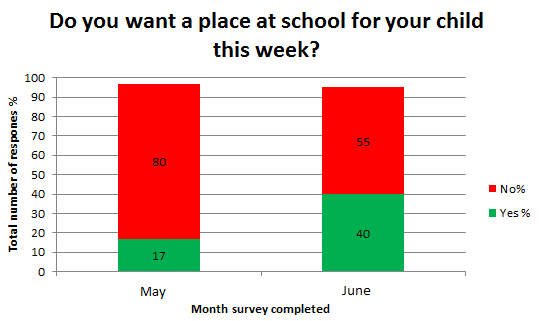 *Total response does not equate to 100% due to some participants not answering this question.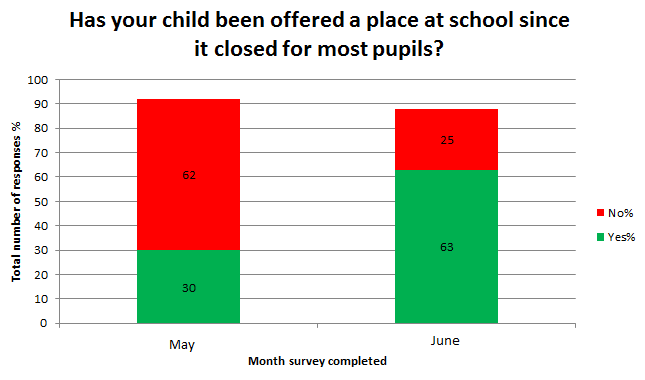 *Total response does not equate to 100% due to some participants not answering this question.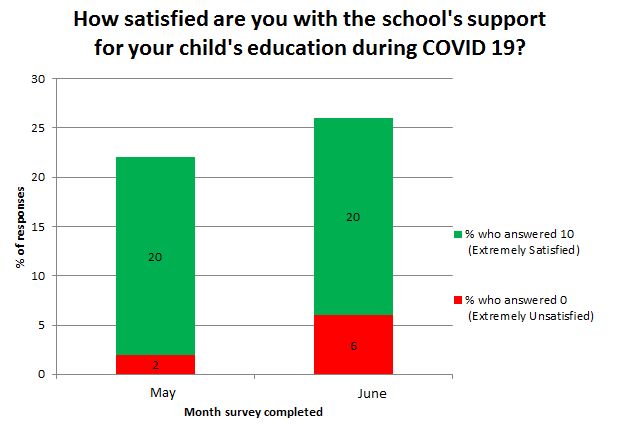 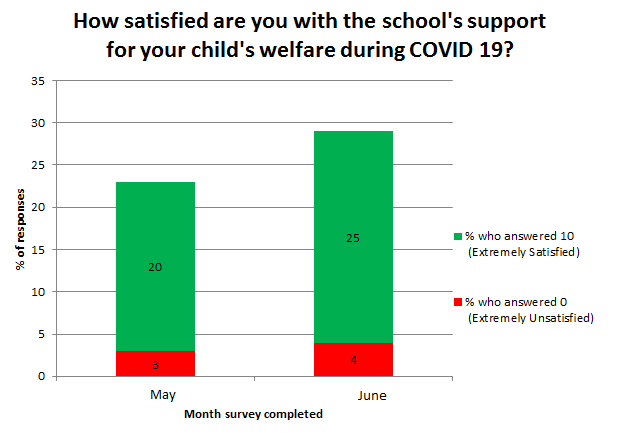 